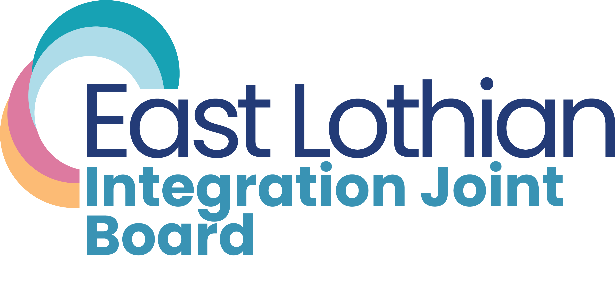 Application  -East Lothian Integration Joint Board (IJB) Carer Representative RoleI confirm that the information I have provided is accurate and completed to the best of my ability.Signature								Date                  ________________________________________               __________________Please return the completed form by close of business on 22nd December 2023 by email to: ELHSCP.PATeam@nhslothian.scot.nhs.uk  or by post to:Fiona Wilson, Chief Officer East Lothian IJB,John Muir House, Brewery Park, Haddington EH41 3HAName:Address and Postcode:Phone No:Email:Please say why you are interested in the Carer Representative Role.Please say why you are interested in the Carer Representative Role.Please say what experience you have as a carer.Please say what experience you have as a carer.Please describe the skills and qualities you would bring to the role.Please provide an example of when you have used your knowledge and lived experience as a carer to engage with a statutory body on any issue.Please provide any other information you feel is relevant to your application.Please provide contact details of two referees to support your application.Please provide contact details of two referees to support your application.Referee 1Referee 1NameContact AddressPhone NumberEmailRelationship to youReferee 2Referee 2NameContact AddressPhone NumberEmailRelationship to you